22 августа 2022 года № 4Нұр-Сұлтан қаласы                                                                                                               город Нур-СултанО проведении санитарно-профилактическихи санитарно-противоэпидемическихмероприятий по коронавирусной инфекциина объектах транспорта	В целях предупреждения распространения коронавирусной инфекции (далее - COVID-19) среди населения, в соответствии с подпунктом 7)  статьи 104 Кодекса Республики Казахстан от 7 июля 2020 года «О здоровье народа и системе здравоохранения», ПОСТАНОВЛЯЮ:	Руководителям организаций, осуществляющих регулярные пассажирские перевозки (воздушные, водные, железнодорожные, метрополитен) обеспечить:1)проведение ревизии систем кондиционирования, вентиляции и замену вентиляционных фильтров в транспортных средствах;допуск пассажиров в транспортное средство в количестве, не превышающем число посадочных мест, за исключением специализированных транспортных средств (перронных автобусов); 3) проветривание салона транспортного средства, влажную уборку салона с применением дезинфицирующих средств, протирание дезинфицирующими салфетками (или растворами дезинфицирующих средств) пола, окон, стен, ручек дверей, поручней, сидений и иных поверхностей, не исключающих контакта с руками пассажиров, во время стоянки по окончанию маршрута;4) проведение дезинфекции общественного транспорта по окончанию смены (рейса, маршрута);5) наличие неснижаемого запаса средств индивидуальной защиты, антисептиков для рук, дезинфицирующих средств;6) информирование пассажиров о мерах профилактики короновирусной инфекции и рекомендовать использование средств индивидуальной защиты (маски) в транспортном средстве.2. Руководителям международных аэропортов, железнодорожных вокзалов, морских и речных портов обеспечить:1) очистку, мойку, дезинфекцию, замену фильтров и других работ систем вентиляции и кондиционирования воздушной среды для обеспечения оптимальных условий температуры и влажности воздуха в соответствии с графиком плановых профилактических работ;2) текущую и генеральную уборку с применением моющих и дезинфицирующих средств в местах пребывания пассажиров, протирание дезинфицирующими салфетками (или растворами дезинфицирующих средств) пола, окон, стен, ручек дверей, поручней, сидений и иных поверхностей, не исключающих контакта с руками пассажиров;3) регулярное проветривание всех помещений;4) в местах нахождения пассажиров и посетителей (залы ожидания, комнаты матери и ребенка), у входа или в санитарных узлах установку санитайзеров для обработки рук;5) инструктаж среди сотрудников по алгоритму использования средств индивидуальной защиты при COVID-19, о необходимости соблюдения правил личной/общественной гигиены, мерам безопасности при использовании кварцевых ламп, а также контроль их соблюдения;6)  персонал средствами индивидуальной защиты (маски, антисептики);    7)   информирование пассажиров о мерах профилактики коронавирусной инфекции путем радиотрансляции (оповещение через громкоговоритель) не реже 1 раза в 60 минут.3. Руководителям организаций, осуществляющих регулярные пассажирские перевозки (воздушные, водные, железнодорожные, метрополитен), международных аэропортов, железнодорожных вокзалов, морских и речных портов:3.1. При нахождении страны согласно матрицы оценки эпидемиологической ситуации в зонах низкого риска («зеленой зоне») и умеренного риска («желтой зоне») рекомендовать использование медицинских или тканевых масок в местах массового скопления населения (аэропорты, железнодорожные вокзалы), в организованных коллективах и во всех видах транспорта;3.2. При переходе страны в зону высокого риска («красную зону») обеспечить обязательное ношение медицинских или тканевых масок в местах массового скопления населения (аэропорты, железнодорожные вокзалы), в организованных коллективах и во всех видах транспорта.4. Признать утратившим силу постановление Главного государственного санитарного врача на транспорте от 5 июля 2022 года № 3 «О проведении санитарно-профилактических и санитарно-противоэпидемических мероприятий по коронавирусной инфекции на объектах транспорта».5. Контроль за исполнением настоящего постановления оставляю за собой.6. Настоящее постановление вступает в силу со дня подписания.Главный государственный санитарный врач на транспорте                                            Ж. Уразалина«Қазақстан  РеспубликасыНЫҢДенсаулық сақтау министрлігі САНИТАРИЯЛЫҚ-эПИДЕМИОЛОГИЯЛЫҚбақылау комитеті кӨЛІКТЕГІ САНИТАРИЯЛЫҚ-ЭПИДЕМИОЛОГИЯЛЫҚбақылау департаменті»РЕСПУБЛИКАЛЫҚ МЕМЛЕКЕТТІК МЕКЕМЕСІкөліктегі бас мемлекеттік                                                                                   санитариялық  дәрігері          «Қазақстан  РеспубликасыНЫҢДенсаулық сақтау министрлігі САНИТАРИЯЛЫҚ-эПИДЕМИОЛОГИЯЛЫҚбақылау комитеті кӨЛІКТЕГІ САНИТАРИЯЛЫҚ-ЭПИДЕМИОЛОГИЯЛЫҚбақылау департаменті»РЕСПУБЛИКАЛЫҚ МЕМЛЕКЕТТІК МЕКЕМЕСІкөліктегі бас мемлекеттік                                                                                   санитариялық  дәрігері          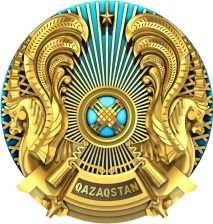 РЕСПУБЛИКАНСКОЕ  гОСУДАРСТВЕННОЕ УЧРЕЖДЕНИЕ «Департамент   САНИТАРНО-ЭПИДЕМИОЛОГИЧЕСКОГО контроля НА ТРАНСПОРТЕ Комитета САНИТАРНО-эПИДЕМИОЛОГИЧЕСКОГО контроля  Министерства здравоохранения Республики Казахстан»главный государственный санитарный врач на транспортеқаулысы                                                     қаулысы                                                           постановление